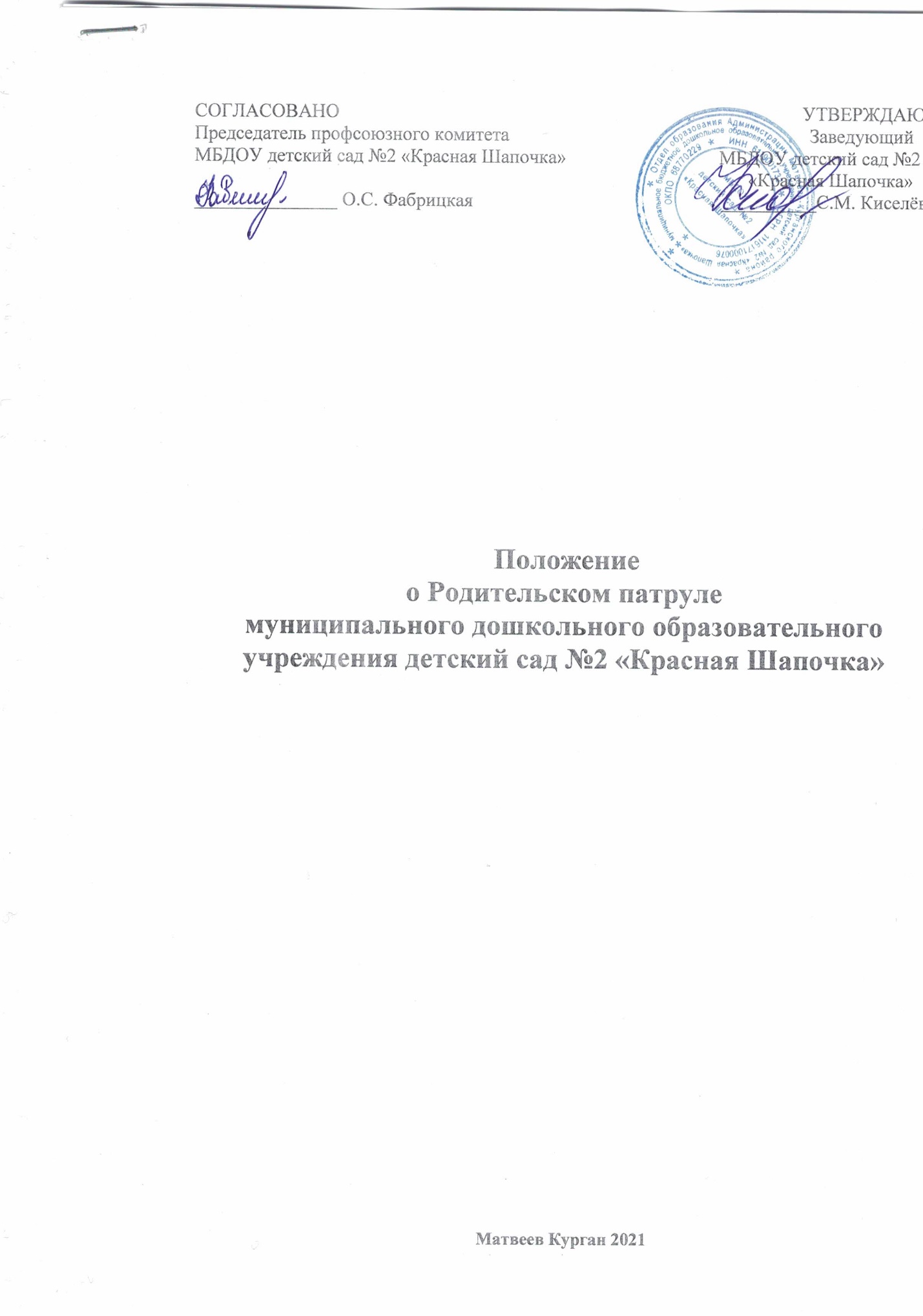 1.  Общие положения.1.1.  Родительский патруль создается в муниципальном  бюджетном дошкольном образовательном учреждении детском саду №2 «Красная Шапочка»,в  дальнейшем именуемой  учреждение, из числа родителей,  дети которых посещают данное образовательное учреждение, с целью защиты их прав и предупреждения правонарушений.1.2. Родительский патруль организует свою работу в тесном взаимодействии с педагогическим коллективом учреждения.1.3.  Родительский патруль организует свои выходы в соответствии с утвержденным графиком.1.4.  График работы родительского патруля составляется администрацией учреждения совместно с Советом родителей (законных представителей) и доводится до сведения участников образовательного процесса: воспитателей, родителей  воспитанников (законных представителей).1.5.  Родительский патруль в своей работе строго соблюдает нормы закона.2. Цели и задачи родительского патруля2.1.  Цель родительского патруля - привлечь внимание общественности к ужасающим масштабам смертности и травматизма на дорогах, напомнить о необходимости строгого соблюдения правил дорожного движения.2.2. Задачи родительского патруля:- контролировать подъезжающие пути к ДОУ;- контролировать транспортные средства на наличие детских автокресел;-  осуществление контроля соблюдения правопорядка на территориях определенных для патрулирования;-  контроль за нахождением детей и подростков на игровых площадках во дворах и прилегающих к ДОУ улицах. 3.Организация работы родительского патруля. 3.1. Родительский патруль формируется из числа родителей воспитанников ДОУ, желающих принять участие в данной работе на добровольной основе.3.2. Состав родительского патруля может изменяться в соответствии с утвержденным графиком.3.3. План-график выхода родительского патруля утверждается председателем Совета родителей Учреждения.3.4.Примерные маршруты выходов родительского патруля предусматривают патрулирование мест нахождения детей и подростков: прилегающие к ДОУ улицы, детские игровые площадки, дворы находящиеся  в микрорайоне ДОУ.3.5.Итоги работы родительского патруля  учреждения выносятся на заседание родительского собрания.3.6. Количественный состав родительского патруля 3 – 5 человек.4. Обязанности членов родительского патруля.4.1.Родительский  патруль осуществляет патрулирование в микрорайоне учреждения в соответствии с разработанным и утвержденным маршрутом.4.2.Родительским патрулем выявляются причины и условия, способствующие совершению правонарушений среди детей и подростков.4.3. Родительский патруль контролирует состояние порядка на территории ДОУ и дворовых игровых площадках, нерегулируемых пешеходных переходах. 4.4. Родительский патруль в ходе осуществления патрулирования выявляет детей, подростков и других лиц, склонных к совершению правонарушений, своим поведением отрицательно влияющих на детей.5. Документация родительского патруля.5.1. Журнал учета выхода родительского патруля.5.2. План-график выхода родительского патруля.5.3.Справки по итогам рейдов родительского патруля (указываются порядковый №, дата и время проведения, объект проведения рейда, Ф.И.О. участников рейда, результаты проведения рейда).5.4. Вся документация хранится у ответственного по БДД.